lMADONAS NOVADA PAŠVALDĪBA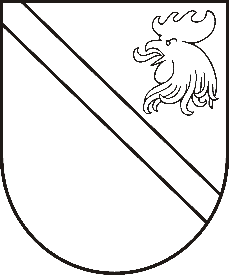 Reģ. Nr. 90000054572Saieta laukums 1, Madona, Madonas novads, LV-4801 t. 64860090, e-pasts: pasts@madona.lv ___________________________________________________________________________MADONAS NOVADA PAŠVALDĪBAS DOMESLĒMUMSMadonā2020.gada 29.oktobrī							          	      		       	Nr.433									          (protokols Nr.22, 22.p.)Par zemes ierīcības projekta apstiprināšanu un nekustamā īpašuma lietošanas mērķa noteikšanu plānotajām zemes vienībām  nekustamajā īpašumā […], Liezēres pagastā, Madonas novadāMadonas novada pašvaldībā saņemts SIA “AMETRS” iesniegums (reģistrēts Madonas novada pašvaldībā 09.10.2020 ar Nr. MNP/2.1.3.1/20/3249) ar lūgumu apstiprināt zemes ierīkotājas Rūtas Putniņas ( zemes ierīkotāja sertifikāts ser.Nr. AA0144, derīgs līdz 03.02.2024.) izstrādāto zemes ierīcības projektu nekustamā īpašuma […], zemes vienību ar kadastra apzīmējumu 7068 005 0104 un 7068 005 0105 un  kopējo platību 30.3 ha, kas atrodas Liezēres pagastā, Madonas novadā, sadalei, izpildot Madonas novada pašvaldības izsniegtos nosacījumus. Pamatojoties uz Zemes ierīcības likumu, MK 02.08.2016.g. noteikumiem Nr.505 “Zemes ierīcības projekta izstrādes noteikumi” 26. un 28.punktu, “Nekustamā īpašuma valsts kadastra likuma” 9.panta pirmās daļas 1.punktu, 20.06.2006. MK noteikumiem Nr.496 “Nekustamā īpašuma lietošanas mērķu klasifikācijas un nekustamā īpašuma lietošanas mērķu noteikšanas un maiņas kārtība” pirmās daļas 2 punktu,  ņemot vērā 21.10.2020. Finanšu un attīstības komitejas atzinumu, atklāti balsojot: PAR – 15 (Andrejs Ceļapīters, Artūrs Čačka, Andris Dombrovskis, Antra Gotlaufa, Artūrs Grandāns, Gunārs Ikaunieks, Valda Kļaviņa, Agris Lungevičs, Ivars Miķelsons, Valentīns Rakstiņš, Andris Sakne, Rihards Saulītis, Inese Strode, Aleksandrs Šrubs, Kaspars Udrass), PRET – NAV, ATTURAS – NAV, Madonas novada pašvaldības dome NOLEMJ:Apstiprināt SIA “AMETRS” 2020.gada 9. oktobra Madonas novada pašvaldībā iesniegto zemes ierīcības projektu nekustamā īpašuma […] zemes vienību ar kadastra apzīmējumu 7068 005 0104 un 7068 005 0105, kas atrodas Liezēres pagastā, Madonas novadā, sadalei. Zemes vienību sadalījuma robežas noteikt saskaņā ar zemes ierīcības projekta grafisko daļu (1.pielikums), kas ir šī lēmuma neatņemama sastāvdaļa.Piešķirt nekustamajam īpašumam, kas sastāv no jaunizveidotas zemes vienības ar kadastra apzīmējumu 7068 005 0163, 0.4 ha platībā un zemes vienības 7068 005 0164, 0.4 ha platībā nosaukumu […] un zemes vienībai ar kadastra apzīmējumu 7068 005 0163 un uz tās esošām ēkām (būvēm) ar kadastra apzīmējumu 7068 005 0104 001 mainīt adresi uz […] Liezēres pagasts, Madonas novads. Zemes vienības ar kadastra apzīmējumu 7068 005 0163, 0.4 ha platībā zeme, noteikt nekustamā īpašuma lietošanas mērķi -zemes uz kuras galvenā saimnieciskā darbība ir lauksaimniecība (NĪLM kods 0101).Zemes vienības ar kadastra apzīmējumu 7068 005 0164, 0.4 ha platībā zeme, noteikt nekustamā īpašuma lietošanas mērķi -zemes uz kuras galvenā saimnieciskā darbība ir lauksaimniecība (NĪLM kods 0101).Saglabāt nekustamajam īpašumam, kas sastāv no zemes vienības ar kadastra apzīmējumu 7068 005 0162, 3.7 ha platībā un zemes vienības ar kadastra apzīmējumu 7068 005 0165, 25.8 ha platībā, nosaukumu […]. Zemes vienības ar kadastra apzīmējumu 7068 005 0162, 3.7 ha platība noteikt nekustamā īpašuma lietošanas mērķi -zemes uz kuras galvenā saimnieciskā darbība ir lauksaimniecība (NĪLM kods 0101).Zemes vienības ar kadastra apzīmējumu 7068 005 0165, 25.8 ha platībā noteikt nekustamā īpašuma lietošanas mērķi -zemes uz kuras galvenā saimnieciskā darbība ir lauksaimniecība (NĪLM kods 0101).Saskaņā ar Administratīvā procesa likuma 188.panta pirmo daļu, lēmumu var pārsūdzēt viena mēneša laikā no lēmuma spēkā stāšanās dienas Administratīvajā rajona tiesā.Saskaņā ar Administratīvā procesa likuma 70.panta pirmo daļu, lēmums stājas spēkā ar brīdi, kad tas paziņots adresātam.Domes priekšsēdētājs					         	         A.LungevičsR.Vucāne 20228813